	Facilitator(s): Jenna Sanders 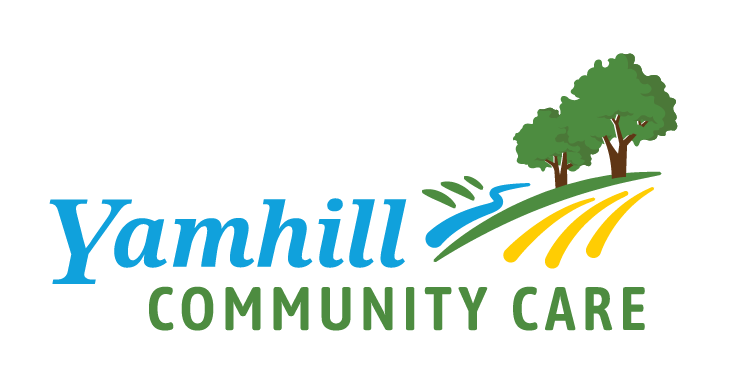 Thursday,  , 	Timekeeper: TBD4:00 P.M. – 5:30 P.M. 	Scribe: Natalie WalkerNovember 11th, 2021 ELC Meeting is CANCELLED due to the holiday.Next : December 9th, , 4:00 .M. – 5:30 .M.Location:Dial-In:Zoom: https://zoom.us/j/95521367556             	Cell Phone controls:Meeting ID: 955 2136 7556	Press *6 to mute/unmuteDial in:  +1 253 215 8782	Press *9 raise your handAttendees:* denotes absentEarly Learning Council:  Amanda Lamb, Amy Egli,  Angie Blackwell, Ann Stevenson, Ann Ziehl, Ashley Beavers, Amanda Dallas, Casey Mills, Danielle Ludwick, Eli Cox, Elide Sanchez Rivera, Emily Chadwick, Ian Bergmann, Jen Schulze, Jenna Sanders, Jordan Robinson, Kelly Williams, Kimbre Chapman, Kourtney Ferrua, Larry Soderberg, Lindsey Manfrin, Margaret (Peg) Miller, M.D., Michael Finlay, Mindy Larson, Nicole Hyatt, Odi Campos, Rebecca Ambrose, Russell  Mark, Suey Linzmeier, Teressa DiAndrea, Tim Murphy, Tonya Hill, Tracy Taylor-DuffyYCCO Staff:  Jenn Richter, Natalie Walker, Rubit Ramirez, Luis Barajas, Seamus McCarthy Review Materials:AgendaMinutes from September 2021Executive BriefMeeting Norms:	Courtesy: respecting time & each otherCARE	Agenda: staying on topic	Roles: taking responsibility, prepare by reviewing materials	Evaluation: meeting the goal and following normsAction (D) Decision, (I) Informational, (P) Presentation or HandoutAction (D) Decision, (I) Informational, (P) Presentation or HandoutTimeTopic(s)Details / Notes / Action ItemsName4:00 .M. (5 mins.)WelcomeJenna Sanders4:05 PM(25 mins.)Service Integration Rubi Ramirez4:30 .M. (15 mins.)Executive UpdateSeamus McCarthy4:45 .M. (10 mins.)Early Learning Update Jenn Richter4:55 P.M.(10 mins.)RFP ApprovalJenn Richter5:05 PM(5 minutes)AnnouncementsAll 5:10 P.M. (10 mins.)Public CommentJenna Sanders5:25 .M. (5 mins.)Meeting Wrap-UpAll